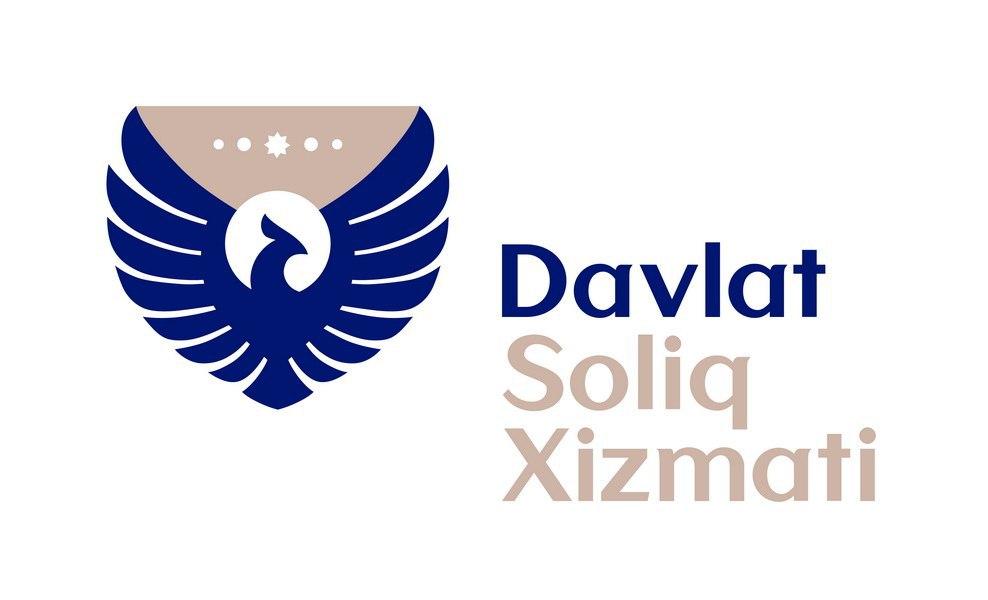 ПРЕСС-РЕЛИЗ2021 йил 1 март 					Тошкент шаҳриЖорий йил 2021 йил 24 февраль куни Ўзбекистон Республикаси Президентининг “Қишлоқ хўжалигига мўлжалланган ерлардан фойдаланиш ва муҳофаза қилиш тизимини такомиллаштиришга доир қўшимча чора-тадбирлар тўғрисида”ги ПҚ-5006-сон Қарори қабул қилинди. (https://lex.uz/pdfs/5306352) Мақсад – Қишлоқ хўжалиги ерлари билан боғлиқ муносабатларнинг барқарорлигини таъминлаш, давлат мониторинги, қишлоқ хўжалиги ерларидан фойдаланиш ва уни муҳофаза қилиш тизимини тубдан такомиллаштириш ва соҳага ахборот-коммуникация технологияларини кенг жорий этиш. Мазкур ҳужжатга мувофиқ, давлат мониторинги тизимини татбиқ этишда Кадастр агентлиги тизимидаги Республика аэрогеодезия марказининг Қорақалпоғистон Республикаси ва вилоятлардаги ҳудудлараро бўлинмалари ташкил этилади. Аэрогеодезия марказига қуйидаги вазифа ва функциялар юклатилди: – ер тузишга оид комплекс тадбирларни бажаришга йўналтирилган лойиҳа-қидирув ва тадқиқот ишларини бажариш; – ерларни хатловдан ўтказиш; – давлат ер кадастрини юритиш учун зарур маълумотларни тайёрлаш.Шунингдек, Солиқ кодексига қуйидагиларни назарда тутувчи ўзгартириш ва қўшимчалар киритиш белгиланди: – ер участкаларига бўлган ҳуқуқлар Кадастр агентлигининг Миллий географик ахборот тизимида давлат рўйхатидан ўтмасдан ердан фойдаланишни ердан ноқонуний фойдаланиш деб ҳисоблаш ҳамда унга нисбатан ер солиғи ставкасини 10 баравар миқдорида қўллаш;– ер участкалари ўзбошимчалик билан эгалланган ва ер участкасига бўлган ҳуқуқни тасдиқловчи ҳужжатларда кўрсатилганидан ортиқроқ ҳажмда фойдаланилганда, шунингдек, ер участкасидан белгиланган мақсадларда фойдаланмаслик ҳолатлари аниқланган тақдирда, ер солиғининг белгиланган ставкаларини 20 баравар миқдорида ундириш.Кадастр агентлиги 2021 йил 1 июлга қадар: 1) ерга оид ҳуқуқбузарликларни аниқлаш, ҳужжатлар тўпламини шакллантириш ва уларни кўриб чиқиш мониторингини юритиш бўйича “Е-YER NAZORAT” автоматлаштирилган ахборот тизимини яратади;2) ерга оид ҳуқуқбузарликларни ўз ваколатлари доирасида кўриб чиқиш ва натижалари тўғрисидаги маълумотларни “Е-YER NAZORAT” тизимига киритиб бориш мақсадида Қишлоқ хўжалиги вазирлиги, Бош прокуратура ва бошқа давлат органлари ахборот тизимига интеграция қилади. 3) “Е-YER NAZORAT” тизимининг самарали ишлашини таъминлаш, жамоатчилик назоратини рағбатлантириш, шунингдек, ноқонуний ҳолатлар тўлиқ бартараф этишда изчил назорат олиб бориш механизмларини назарда тутган ҳолда Давлат ер ва кадастр назоратини амалга ошириш тартиби тўғрисидаги низом ишлаб чиқади ва Вазирлар Маҳкамасига киритади.Қуйидагилар Давлат солиқ қўмитаси раиси зиммасига юкланди:2021 йил якунига қадар қишлоқ хўжалиги ерларини тўлиқ хатловдан ўтказиб, уларнинг электрон хариталарини яратиш;“Е-YER NAZORAT” автоматлаштирилган ахборот тизимини ишга тушириш ҳамда тегишли вазирлик ва идораларни мазкур тизимга интеграция қилиш. Маълумот учун. Ўзбекистон Президентининг 2020 йил 7 сентябрдаги “Ер ҳисоби ва давлат кадастрларини юритиш тизимини тубдан такомиллаштириш чора-тадбирлари тўғрисида”ги ПФ-6061-сон фармонига асосан ДСҚ ҳузуридаги Кадастр агентлиги ер участкаларига бўлган ҳуқуқларни давлат рўйхатидан ўтказиш ва давлат кадастрларини юритиш соҳасида:– ер тоифасидан қатъи назар барча турдаги ноқонуний ер участкалари ҳамда бино-иншоотларга бўлган ҳуқуқларни давлат рўйхатидан ўтказмаслик ҳолатларини аниқлайди;– ер участкаларининг ўзбошимчалик билан эгаллаб олиниши ва ушбу ер участкаларида ўзбошимчалик билан иморат қурилишини аниқлайди;– ер участкаси чегараларини ўзбошимчалик билан ўзгартиришга йўл қўймаслик чораларини кўради;– давлат кадастрларини юритиш тартибига риоя этилишининг назорат қилинишини таъминлайди. ДСҚ Матбуот хизмати